Foundations of Therapeutic Touch®Therapeutic Touch Training 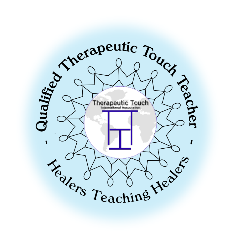 	Therapeutic Touch® (TT) is a healing therapy based on the scientific understanding that matter and energy are both vibrations and are essentially the same. In this workshop you will learn about the human energy field, or biofield, and TT. You will have many opportunities to practice, and to discover new things about yourself and about healing. Each day will be filled with discussion, meditation, and experiential exercises. We will also learn about "centering" for our work in TT. All sessions are required.DATE:  August 5th, 6th and 12th, 2023  10:30 AM – 3:30 PM Eastern
ZoomClass Fee $170.00    
 Includes Therapeutic Touch Workbook12 Contact hoursPurpose: 
Prerequisite required: None! Nurses, Health Care Providers, and all others with an interest in learning Therapeutic Touch are welcome. This class is for beginners.
Goals:  Upon completion of the course, the student will be able to:12 Contact Hours – Foundations of Therapeutic Touch 
This nursing continuing professional development activity was approved by the American Holistic Nurses Association, an accredited approver by the American Nurses Credentialing Center’s Commission on Accreditation.For additional information or to register (space is limited!) Contact:Therapeutic Touch Training Sue Conlin (tttrainer@verizon.net) or call 518-528-0256 
 
INSTRUCTOR:Sue Conlin, BA QTTT, has been practicing Therapeutic Touch® since 1990, teaching TT since 1998, and studied extensively with the co-creator of Therapeutic Touch, Dolores Krieger PhD, RN, Professor Emerita of NYU College of Nursing. Sue is the Operations Manager of Therapeutic Touch International Association (TTIA) and is credentialed by Nurse Healers Professional Associates International, Inc., the educational arm of Therapeutic Touch International Association (TTIA) 
==============================================================Registration for Foundations of Therapeutic Touch®Therapeutic Touch TrainingDATES:  August 5th, 6th and 12th, 2023  10:30 AM – 3:30 PM EasternZoom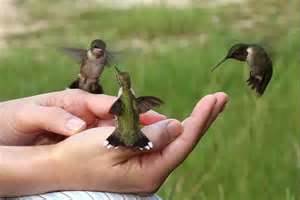 Class Fee $170.00     Includes Therapeutic Touch Workbook12.0 Contact hoursFor additional information contact Sue at tttrainer@verizon.net or call 518-528-0256
To register (space is limited!) please fill out and return by July 26th, 2023  
Payment on PayPal to tttrainer@verizon.net or by check: Please make payable to:Sue Conlin, QTTTTherapeutic Touch Training
P.O. Box 138 Warnerville, NY 12187-0138Name: ___________________________________________________________Address: _________________________________________________________City: ___________________ST: __________ Zip: __________Phone #: ________________________   Cell: ___________________________E-mail: __________________________________________________________Other energy therapies studied: ______________________________________Any other information you would like to share: ______________________________________Foundations of TT August, 2023